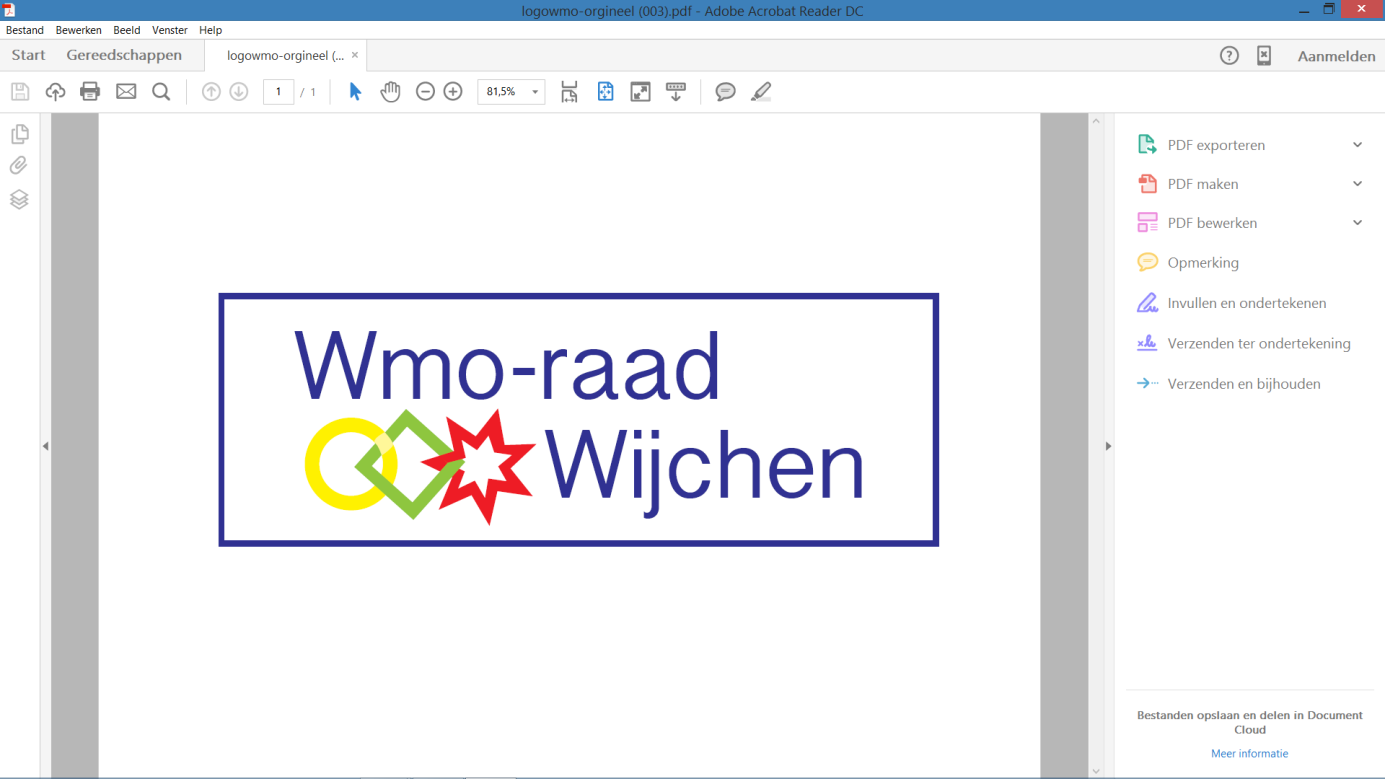 Notulen dertiende overleg van de Wmo – raad WijchenOpening en vaststelling agenda:
 	De vergadering wordt geopend door Henk. De agenda wordt vastgesteld.Dropbox:	Uitleg door Sylvia. Handout in Jip-en-Janneke taal wordt nog verspreid.Godelieve laat een selectie zien uit de accounts op facebook en twitter en geeft wat toelichting. Zij vraagt aan iedereen om zoveel mogelijk input te leveren voor de social media (foto+korte tekst)!Mededelingen:N.a.v. 3.2: Gerard is op 18 mei mogelijk verhinderd (koepel Wmo in Almere). Van de aanwezigen is niemand in de gelegenheid om René te vergezellen. N.a.v. 3.3: op 27 mei zal wethouder Schaap er niet bij zijn. Zij zal worden uitgenodigd voor de volgende vergadering.René heeft een baan voor 10 u.p.w., eventueel uitloop naar 16 u.p.w. als fysiotherapeut (halfjaar-contract).Notulen 14 april 2016:	Sylvia en René proberen steeds de notulen - nadat alle reacties die per mail richting Gerard zijn gegaan en verwerkt - kort samen te vatten voor de website.  I.v.m. de actualiteit wordt gepubliceerd voordat de notulen definitief vastgesteld worden.	Eén mededeling had nog vermeld moeten worden, nl. dat n.a.v een reactie van Thea over persoonlijke zaken met een privé karakter deze niet in de notulen opgenomen moeten worden. Echter personen die iets vanuit hun functie iets voorstellen, zeggen, samenvatten, afsluiten kun je niet altijd depersonaliseren.	De notulen worden hierna vastgesteld.Actielijst 14 april 2016:	Wordt aangepast. 	In dit kader wordt het door Thea gemaakte concept voor een flyer doorgenomen. Sylvia zal de aangegeven kleine aanpassingen aan de tekst doen en vervolgens de tekst aanbieden aan een vormgever. Gerard stuurt nog aanvullende info toe.RPE rapporten:De rapporten zijn ook gestuurd naar alle colleges in de regio en directies van instellingen. Gerard verwacht dat er n.a.v. die rapporten vragen/actie komt vanuit het college/ beleidsmedewerkers richting Wmo raad.	Afgesproken wordt dat dit soort documenten ook in de dropbox worden geplaatst.	Het RPE gaat, door ervaring wijs geworden, werken met een coördinator per onderwerp.  	Gerard geeft een overzicht van de geplande thema’s voor 2016.Wat heb je als mens met een licht verstandelijke beperking nodig om mee te kunnen doen?Jeugd. Subthema’s: van 18- naar 18+; huisvesting; drempels naar zorg.Complexe ondersteuning, meervoudige hulpvragen.Wat heb je als mens met een psychiatrische beperking nodig om mee te doen?	Voor elke thema wordt een werkgroep geformeerd. 	Godelieve heeft zich aangemeld voor de werkgroep Complexe ondersteuning, meervoudige hulpvragen.Stand van zaken cliëntenparticipatie:Sylvia: de aanbevelingen in de bijlage zijn nuttig. Belangrijk is om deze aanbevelingen onder de aandacht te blijven houden. Het is een soort checklist voor onszelf.Wat betreft contact met de Cliëntenraad Participatiewet Wijchen – deze raad is zoekend naar een voorzitter. Besloten wordt even af te wachten tot die vacature is ingevuld.Contacten met andere Wmo raden – in hoeverre is dat nu expliciet gewenst? Er is al wel contact via de Koepel Wmo raden en RPE. Conclusie: we hoeven nog niet direct met alle 7 aanbevelingen aan de slag. Terug laten komen in het overleg met de wethouders Schaap en Engels. En af en toe hier agenderen.Verslag van:Henk is naar 3 bijeenkomsten geweest: 
Wonen, werk en zorgHenk doet verslag. Hij zal het verslag aan iedereen toesturen.Wijchen Gezond	Henk spreekt van een fantastische avond. Machteld Huber was daar uitgenodigd. Het ging vooral over de kanteling. Haar verhaal paste helemaal in de filosofie van de Wmo-raad. Nadruk lag op de preventieve zorg. Wijchen Gezond organiseert regelmatig thema avonden.
Henk wil proberen mevrouw Huber ter inspiratie een keer uit te nodigen bij de Wmo raad.	DementiecaféHenk bezocht het dementiecafé. Hij had meer informatie verwacht. De bijeenkomst verliep naar de beleving van Henk nogal chaotisch. Hij is in de pauze weg gegaan. Henk zal bij Katja informeren of zij het Dementiecafé kent en of de Wmo-raad daar iets mee moet. Het project loopt al een paar jaar.Henk zal van de eerste 2 bijeenkomsten materiaal voor de social media aanleveren.Voortgang werkafsprakenSylvia heeft het schema verder uitgewerkt. Via de beamer wordt het getoond en besproken.	Van de nog niet verdeelde thema’s wordt een deel ter vergadering nog verdeeld. De rest: afwachten tot ze (weer) actueel worden. Realiseer je dat contacten in het netwerk ook een ad hoc karakter kunnen hebben. Als we alle punten als een taak gaan beschouwen, past dat niet in de werkwijze van deze wmo raad.    De voorzitter spreekt, namens de leden,  waarderende woorden aan het adres van Sylvia. Info communicatieHet contact met de websitebouwer liep niet naar wens. Er ligt inmiddels een nieuwe offerte van een andere websitebouwer. De webhosting gaat dan naar een ander bedrijf.Er loopt nog een contract met de huidige webhost – dat moet opgezegd worden. Bekeken moet of er voor webhosting dubbel betaald is (dat sterke vermoeden is er – het gaat om 
€ 180) en hoe lang het contract nog loopt.Besloten wordt om akkoord te gaan met de offerte.De huidige bouwer heeft de beloofde diensten niet geleverd. Getracht zal worden om (een deel van) het geld terug te krijgen. René, Sylvia en Godelieve nemen contact op met Imke Webdesign en houden Henk op de hoogte.11.NIM, Veilig thuis, Populatiegebonden bekostiging:	NIM	Henk betreurt het dat de Wmo raad niet is geïnformeerd, ondanks eerdere toezegging van Nicoline Beck en wethouder Engels. Met name m.b.t. de onderwerpen NIM en populatiegebonden bekostiging. De Wmo raad had graag gehoord waarom gekozen is om niet meer met de NIM in zee te gaan en waarom gekozen is voor een andere vorm van bekostiging.	De Wmo raad had op zijn minst zorgen willen uiten omtrent de effecten voor de burger.	Henk en Gerard hebben een ongevraagd advies geformuleerd, op basis van de reactie van Thea. De kritiek is met name gericht op de procedure. De inhoud is niet zozeer zaak van de Wmo raad. 	Besloten wordt om de rol van de Wmo raad in dit soort zaken te bespreken in het overleg met de wethouders. De relevante stukken heeft de Wmo raad van de gemeentelijke website moeten halen.	Besloten wordt om contact te zoeken met de griffie om op de verzendlijst van de vergaderstukken voor de raad en commissie te worden geplaatst. Actie: Godelieve.	Veilig thuis: volgen, maar is een zaak voor de Inspectie.Populatiegebonden bekostiging gaan we nader bespreken met Rob Engels. Het is het verstrekken van een budget aan één of meerdere instellingen voor welzijn en zorg voor het bedienen van een doelgroep of populatie. De vraag wordt geopperd of dit gevolgen heeft voor het persoonsgebonden budget?12.Rondvraag en sluiting:	Niemand heeft iets voor de rondvraag, waarna de voorzitter de vergadering sluit.Actielijst 12 meiOnderwerp14 e overleg Wmo-raad WijchenDatum12 mei 2016PlaatsKoetshuisVoorzitterHenk GrootveldNotulistRiekie DibbetsAanwezigGerard Wesseling, René Nuijten, Thea van Vlijmen, Sylvia Janssen,  Godelieve Brinkhof.AfwezigKatja Jamin met kennisgevingDatumActieWie?Deadline/opmerkingen1.28-9-2015Huishoudelijk reglementHenk, Gerard201720161.12-5-2016Handout in Jip-en-Janneke taal over de dropbox wordt nog verspreid.Sylvia2.12-5-2016Wethouder Schaap uitnodigen voor de volgende vergaderingHenk3.12-5-2016Met de flyer (tekst aanpassen!) naar een vormgever. Gerard stuurt nog aanvullende info toe.Sylvia4.12-5-2016Nuttige documentatie opslaan in dropboxAllen5.12-5-2016Agenderen voor het overleg met wethouders Engels en SchaapStand van zaken cliëntenparticipatie Gang van zaken rond /rol Wmo raad bij Populatiegebonden bekostingen en NIMHenk, Gerard6.12-5-2016Stand van zaken cliëntenparticipatie met enige regelmaat hier agenderenHenk, Gerard7.12-5-2016Verslag wonen, werk en zorg verspreiden onder de leden van de Wmo raadHenk8.12-5-2016Input leveren over de besproken bijgewoonde bijeenkomsten voor de social mediaHenk9.12-5-2016Contact zoeken met de griffie met verzoek om raad- en commissie-stukken tegelijk met de raads- en commissieleden te krijgen.Godelieve10.12-5-2016Contract huidige websitebouwer beëindigen en nieuw contract aangaan;Zaken m.b.t. websitehosting regelen. Godelieve, Sylvia, René